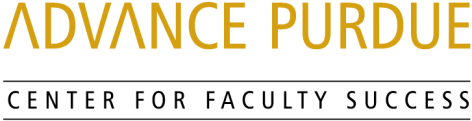 Faculty Advancement, Success and Tenure (FAST)AgendaJanuary 24, 20179:00 			Welcome, Introductions, and Orientation to FAST9:00 – 9:50		Grant WritingSally Bond, Assistant Director, Research Development Services, Proposal Coordination, Office of the Executive Vice President for Research and PartnershipsShelley MacDermid Wadsworth, Professor, Human Development and Family Studies, College of Health and Human Sciences and Director, Military Family Research Institute and Purdue’s Center for Families 9:50 – 10:00		Questions and Answers10:00 – 10:10 		Small Group Discussion10:10 – 10:15		Wrap- UpUpcoming EventsFebruary 21, 2017	Purdue Work/Life Integration		STEW 202Teresa Schnarr, Associate Director Human Resources Benefit Services and Paula Cheatham, Leave of Absence Coordinator, VP for Human ResourcesClint Chapple, Distinguished Professor Biochemistry, AgricultureLauren Ratcliff and Laura Farkas, Recruitment and Retention Consultants, VP for Human Resources, Michelle Jansen, Director of Concierge Program, College of Engineering, and Pam Nesbitt, Director Academic Human Resources, VP for Human Resourceshttp://www.purdue.edu/discoverypark/advance/cfs/FAST.php